Worte zum Arbeiten in der Küche Worte zum Arbeiten in der Küche Worte zum Arbeiten in der Küche Worte zum Arbeiten in der Küche Worte zum Arbeiten in der Küche 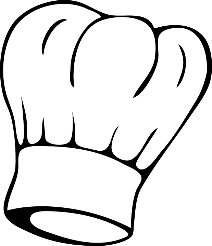                  Datum: _______________                 Datum: _______________WortSynonym (ähnliches Wort)                                         Synonym (ähnliches Wort)                                          Muttersprache (arabisch) Muttersprache (arabisch) Muttersprache (arabisch)AnwendungsbeispielblanchierenüberbrühenüberbrühenبلنشنجبلنشنجبلنشنجDie Wirsingblätter(AKK.) sollte man zuerst blanchieren. Danach füllt man die Wirsingblätter und wickelt  Rouladen daraus.. pasteurisierenerhitzen; kurzes Erhitzen, um Milch keimfrei und haltbar zu machen erhitzen; kurzes Erhitzen, um Milch keimfrei und haltbar zu machen بَسْتَرَبَسْتَرَبَسْتَرَDer Koch erhitzt die Milch, damit sie keimfrei wird. Priscilla Slabon/ Silke Westbomke  CC BY NC ND Online-Nachschlagewerke Arabisch: https://www.arabdict.com Online-Nachschlagewerk Englisch, Französisch, Spanisch, Portugiesisch, Italienisch, Niederländisch, Polnisch, Russisch:https://www.deepl.com/translator Priscilla Slabon/ Silke Westbomke  CC BY NC ND Online-Nachschlagewerke Arabisch: https://www.arabdict.com Online-Nachschlagewerk Englisch, Französisch, Spanisch, Portugiesisch, Italienisch, Niederländisch, Polnisch, Russisch:https://www.deepl.com/translator Priscilla Slabon/ Silke Westbomke  CC BY NC ND Online-Nachschlagewerke Arabisch: https://www.arabdict.com Online-Nachschlagewerk Englisch, Französisch, Spanisch, Portugiesisch, Italienisch, Niederländisch, Polnisch, Russisch:https://www.deepl.com/translator Priscilla Slabon/ Silke Westbomke  CC BY NC ND Online-Nachschlagewerke Arabisch: https://www.arabdict.com Online-Nachschlagewerk Englisch, Französisch, Spanisch, Portugiesisch, Italienisch, Niederländisch, Polnisch, Russisch:https://www.deepl.com/translator Priscilla Slabon/ Silke Westbomke  CC BY NC ND Online-Nachschlagewerke Arabisch: https://www.arabdict.com Online-Nachschlagewerk Englisch, Französisch, Spanisch, Portugiesisch, Italienisch, Niederländisch, Polnisch, Russisch:https://www.deepl.com/translator Priscilla Slabon/ Silke Westbomke  CC BY NC ND Online-Nachschlagewerke Arabisch: https://www.arabdict.com Online-Nachschlagewerk Englisch, Französisch, Spanisch, Portugiesisch, Italienisch, Niederländisch, Polnisch, Russisch:https://www.deepl.com/translator Priscilla Slabon/ Silke Westbomke  CC BY NC ND Online-Nachschlagewerke Arabisch: https://www.arabdict.com Online-Nachschlagewerk Englisch, Französisch, Spanisch, Portugiesisch, Italienisch, Niederländisch, Polnisch, Russisch:https://www.deepl.com/translator 